KONCEPCJAFUNKCJONOWANIA I ROZWOJU Szkoły Podstawowej im. Mikołaja Kopernika w Pszenniena lata 2021-2026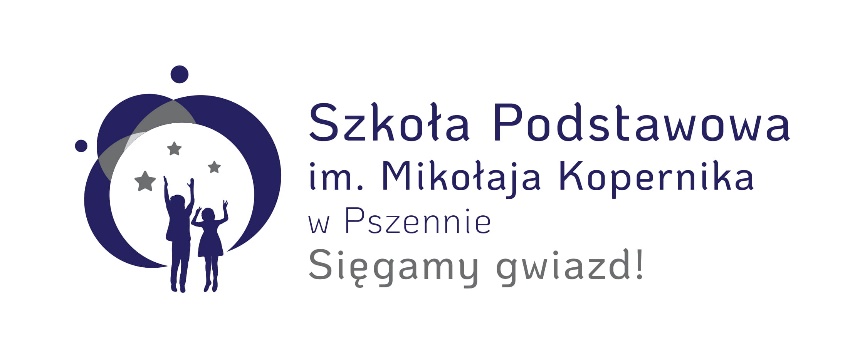 Opracowanie: Tadeusz SzarwarynSpis treści 	Charakterystyka Szkoły Podstawowej im. Mikołaja Kopernika w Pszennie	Mocne i słabe stronyStrategiczne obszary pracy szkoły w odniesieniu do koncepcji funkcjonowania i rozwoju Szkoły Podstawowej im. Mikołaja Kopernika w PszenniePodnoszenie efektów kształcenia Działalność opiekuńczo – wychowawcza i bezpieczeństwo Współpraca ze środowiskiem lokalnym i promocja szkoły Współpraca z rodzicami Rozwój samorządności uczniowskiej InfrastrukturaZarządzanie i organizacja ZakończenieKONCEPCJA FUNKCJONOWANIA I ROZWOJU  Szkoły Podstawowej im. Mikołaja Kopernika w Pszennie ukierunkowana na rozwój ucznia na lata 2021 - 2026 To, jaka jest i będzie Szkoła Podstawowa im. Mikołaja Kopernika w Pszennie, zależy od sposobu zarządzania przez dyrektora oraz zespołu, na który składa się: kadra pedagogiczna, pracownicy administracji i obsługi, uczniowie, rodzice i sojusznicy szkoły.  Z myślą o spełnieniu wymagań i oczekiwań, opracowując koncepcję funkcjonowania i rozwoju szkoły uwzględniłem priorytety i plany na przyszłość w istotnych obszarach funkcjonowania szkoły wyszczególnione jako zadania w dążeniu do wyznaczonych kierunków rozwoju: Dbałość o jakość pracy dydaktycznej, wychowawczej i opiekuńczej szkoły przez systematyczne podejmowanie działań ukierunkowanych na zapewnienie optymalnych warunków dla sprawnego i efektywnego procesu nauczania – uczenia się. Współpraca i współodpowiedzialność z ukierunkowaniem na zapewnienie współuczestnictwa wszystkich społeczności  szkolnych w realizacji statutowych zadań szkoły. Zapewnienie uczniom rozwoju odpowiednio do ich potrzeb i możliwości. Strategiczne obszary pracy szkoły w odniesieniu do koncepcji funkcjonowania i rozwoju Szkoły Podstawowej im. Mikołaja Kopernika w PszennieObszar: Podnoszenie efektów kształcenia  	Ważnym elementem w procesie edukacyjnym jest wszechstronny rozwój uczniów. Gwarancję tego rozwoju zapewnia dobra organizacja procesu kształcenia, która umożliwia pełną realizację zadań szkoły oraz osiągnięcie celów edukacyjnych i realizację treści programowych. Zadania jakie stawia szkoła powinny być adekwatne do oczekiwań uczniów i ich rodziców. Współczesny uczeń powinien nie tylko otrzymać wiedzę gwarantowaną podstawą programową, ale również nauczyć się ją samodzielnie zdobywać i wykorzystywać w praktyce. Zadania: Rozwijanie kompetencji medialnych u uczniów. Stosowanie technologii informacyjnej przy tworzeniu prezentacji i projektów uczniowskich.  W celu realizacji zadania zamierzam dostosować urządzenia technologii informacyjnej do współczesnych wymagań (sukcesywna wymiana przestarzałego sprzętu komputerowego i oprogramowania w pracowniach komputerowych i przedmiotowych), modernizacja infrastruktury internetowej obejmująca w szczególności budynek po wygaszonym gimnazjum – rozbudowa infrastruktury sieci internetowej z punktu dostępowego linii światłowodowej OSE.Pogłębianie wiedzy uczniów z różnych dziedzin oraz zdobywanie umiejętności samokształcenia. Zwiększanie liczby uzyskiwanych prestiżowych tytułów laureatów i finalistów w konkursach przedmiotowych organizowanych przez Dolnośląskiego Kuratora Oświaty. Organizacja kół rozwijających zainteresowania uczniów w szczególności z zakresu nauk matematyczno – przyrodniczych i informatycznych, w tym kształcące umiejętności kodowania i programowania w ramach realizowanych projektów unijnych i godzin dyrektorskich. Pogłębienie wiedzy uczniów z dziedzin stanowiących zakres olimpiad przedmiotowych. Zwiększenie udziału uczniów w olimpiadach i konkursach przedmiotowych o zasięgu wojewódzkim i ogólnopolskim.Systematyczne podnoszenie efektów kształcenia poprzez przeprowadzanie próbnych egzaminów, poszerzanie oferty zajęć pozalekcyjnych, realizowanie programów i projektów edukacyjnych. Badanie i diagnozowanie poziomu wiedzy i umiejętności uczniów na różnych poziomach nauki. Prowadzenie systematycznej ewaluacji procesu dydaktycznego i dokonywanie niezbędnych zmian w celu uzyskiwania maksymalnej efektywności. Prowadzenie badań edukacyjnych na wszystkich poziomach nauczania, analiza wyników, doskonalenie metod pracy, w tym promowanie metody projektu i pracy zespołowej,  prowadzenie ewaluacji programów nauczania, prowadzenie przez nauczycieli monitorowania przyrostu wiedzy i umiejętności uczniów.Wyrównywanie szans edukacyjnych. Organizacja zajęć wyrównawczych i specjalistycznych w celu wyrównywania braków edukacyjnych.Uatrakcyjnianie procesu dydaktycznego poprzez stosowanie urozmaiconych, aktywizujących i atrakcyjnych form i metod pracy dostosowanych do stworzenia wszystkim uczniom warunków pełnego i efektywnego rozwoju ich uzdolnień. Wykorzystanie technik informacyjno – komunikacyjnych na lekcjach z różnych przedmiotów w szczególności zasobów Internetu, wykorzystania projektorów, tablic interaktywnych i platform edukacyjnych. Stałe doposażenie szkoły w nowoczesne pomoce dydaktyczne i sprzęt usprawniające i uatrakcyjniające proces edukacyjny. Poprawa infrastruktury internetowej w szczególności w budynku  po byłym gimnazjum poprzez rozbudowę sieci funkcjonującego drugiego łącza światłowodowego..  Pozyskiwanie środków finansowych od sponsorów i w ramach projektów unijnych i rządowych. Prowadzenie polityki doskonalenia nauczycieli w formach WDN i zewnętrznych w zakresie TIK.Doskonalenie wewnątrzszkolnego systemu oceniania pod kątem wspierania i motywowania ucznia do nauki. Prowadzenie ewaluacji spełniania przez wprowadzony system oceniania funkcji motywującej. Wdrażanie i promowanie oceniania kształtującego.Podnoszenie poziomu wiedzy i umiejętności nauczycieli zgodnie z planem rozwoju szkoły, rozpoznanymi potrzebami szkoły i poszczególnych nauczycieli. Prowadzenie polityki kadrowej mającej na celu zapewnienie ciągłości w realizacji programów nauczania oraz procesu wychowawczego. Doskonalenie zawodowe ukierunkowane na pomoc psychologiczno – pedagogiczną udzielaną uczniom oraz dodatkowe kwalifikacje nauczycieli w zakresie wynikających  potrzeb.Wskaźniki sukcesu: Nasi uczniowie osiągają coraz lepsze wyniki na egzaminach zewnętrznych, a sama placówka ma coraz wyższą efektywność nauczania.  Wyniki analizy egzaminów wewnętrznych i zewnętrznych wskazują przyrost wiedzy i umiejętności uczniów. Atrakcyjność metod, form, technik oraz duże zaangażowanie nauczycieli korzystnie wpływa na rozwój uczniów i ich sukcesy edukacyjne. Uczniowie zajmują dobre lokaty w zawodach sportowych, konkursach oraz zdobywają tytuły finalistów lub laureatów olimpiad przedmiotowych. Nasi uczniowie samodzielnie proponują i realizują projekty edukacyjne pod opieką nauczycieli. W szkole znane są całej społeczności szkolnej zasady oceniania zawierające wymagania edukacyjne i spełniające funkcję informacyjną, motywującą oraz wspomagającą.  Nauczyciele zdobywają dodatkowe kwalifikacje pedagogiczne zgodnie z planem rozwoju szkoły i poszerzają swoje kompetencje. Dyrektor uwzględnia środki budżetowe w Planie Budżetowym na cele związane z podnoszeniem kwalifikacji i doskonaleniem zawodowym nauczycieli.  Obszar: Działalność opiekuńczo – wychowawcza i bezpieczeństwo Zadania: Budowanie przyjaznego klimatu w szkole. Zapewnienie uczniom poczucia bezpieczeństwa, akceptacji, komfortu psychicznego, poszanowania ich godności i praw koniecznych do nawiązania pozytywnych relacji. Rozpoznawanie potrzeb uczniów w zakresie bezpieczeństwa, prowadzenie ewaluacji wewnętrznej w celu zbadania klimatu szkoły,  prowadzenie przez wychowawców, pedagoga, psychologa szeroko pojętej profilaktyki z uwzględnieniem zagrożeń przy współpracy z instytucjami wspomagającymi działalność szkoły w tym zakresie. Wykorzystywanie rekomendowanych zewnętrznych programów profilaktycznych (ORE, MEN). Propagowanie idei „Praw dziecka” i przestrzeganie prawa w tym zakresie przez całą społeczność szkolną.Diagnozowanie i monitorowanie stanu bezpieczeństwa w szkole. Prowadzenie przeglądów wymaganych przepisami prawa.Dokonywanie cyklicznych przeglądów infrastruktury, urządzeń i sprzętu. Niezwłoczne reagowanie w przypadkach zagrażających bezpieczeństwu. Prowadzenie akcji informacyjnych związanych z mogącymi nastąpić sytuacjami zagrożenia, w tym przeprowadzanie próbne alarmów p.poż. Diagnozowanie sytuacji rodzinnej uczniów umożliwiające prawidłowe dobieranie metod wychowawczych w szkole. Stała współpraca z rodzicami, poznanie środowiska rodzinnego uczniów jako jednego z zadań prowadzonej działalności wychowawczej przez nauczycieli wychowawców, pedagoga i psychologa szkolnego. Reagowanie w sytuacjach wymagających wsparcia rodziny we współpracy z GOPS, asystentami rodziny, kuratorami sądowymi, Sądem Rodzinnym.Propagowanie skutecznych oddziaływań wychowawczych wśród rodziców poprzez, m.in.: pedagogizację, konsultacje i poradnictwo z udziałem specjalistów, oraz realizowanie programów wychowawczych i profilaktycznych. Prowadzenie kampanii informacyjnych dla rodziców pod kątem zwiększenia kompetencji wychowawczych, wskazywanie instytucji i osób mogących służyć radą, np. zachęcanie do udziału w zajęciach tzw. „Szkoły dla rodziców”. Prowadzenie stałych godzin konsultacji i poradnictwa psychologicznego i pedagogicznego na terenie szkoły. Wspomaganie 	rodziców i rozwiązywanie problemów wychowawczych i dydaktycznych.Indywidualne spotkania zespołów klasowych – konsultacje nauczycieli, spotkania z pedagogami i psychologiem – konsultacje dla rodziców, spotkania z dyrekcją szkoły konsultacje dla nauczycieli i rodziców, organizowanie zebrań zespołu wychowawczego w celu wypracowania wspólnych działań i analizy efektów. Rekomendowanie rodzicom osób i instytucji mogących pomóc w rozwiązywaniu trudności wychowawczych i dydaktycznych dzieci.Dbanie o uczniów ze specjalnymi potrzebami edukacyjnymi poprzez programy profilaktyczne, zajęcia wyrównawcze, rewalidacyjno – kompensacyjne, udzielanie pomocy psychologiczno – pedagogicznej, współpraca z instytucjami wspierającymi działania szkoły.Prawidłowa organizacja pomocy psychologiczno - pedagogicznej w zakresie zapewnienia uczniom warunków nauczania i opieki w odniesieniu do zaleceń zawartych w opiniach i orzeczeniach PPP, respektowanie wniosków nauczycieli, rodziców i samych uczniów o objęcie pomocą psychologiczno – pedagogiczną. Prowadzenie wymaganej prawem dokumentacji.Zapewnienie przyjaznej atmosfery i warunków sprzyjających rozwojowi i edukacji uczniów niepełnosprawnych. Włączanie wszystkich uczniów w proces edukacyjny poprzez działania integracyjne, umożliwienie realizacji wszystkich form kształcenia i udziału w życiu klasy i szkoły.Zapewnienie pomocy socjalnej dla uczniów w trudnej sytuacji materialnej: dożywianie, organizowanie zakupu podręczników, stypendia, zapomogi losowe i doraźne wsparcie ze strony społeczności szkolnej, sponsorów i w ramach prowadzonych akcji. Wnioskowanie do Urzędu Gminy w sprawach losowych uczniów, pozyskiwanie sponsorów i włączanie organizacji charytatywnych w pomoc rodzinom potrzebującym wsparcia, współpraca z GOPS w tym zakresie. Prowadzenie akcji mających na celu uwrażliwienie uczniów na potrzeby innych.Ochrona przed negatywnym wpływem mediów oraz niewłaściwym korzystaniem z urządzeń mobilnych. Kształtowanie odpowiedzialności za zdrowie swoje i innych, postaw asertywnych, umiejętności obrony własnego zdania i przeciwstawiania się naciskom, ukazywanie szkodliwości używek. Organizacja spotkań, warsztatów, zajęć dla uczniów związanych z profilaktyką zdrowotną z elementami psychologii społecznej dotyczącej również uzależnienia od urządzeń teleinformatycznych.  Prowadzenie kampanii informacyjnej dla rodziców. Kontynuacja realizowanych programów- „Owce w sieci” (edukacja dzieci w zakresie bezpiecznego i odpowiedzialnego korzystania z nowoczesnych technologii), „Sieciaki.pl”, „Dbam o mój zasięg”,  "Życzenia na święta nie sms-em lecz o kartce pamiętaj". akcje „Sprzątanie Świata”, „Akcja – segregacja!”, projekty „Pomoc koleżeńska”, „Mały Mistrz”, „Umiem pływać” program „Mleko w szkole” oraz „Owoce i warzywa w szkole”, program „Ratujemy i uczymy ratować” w klasach I-III, „Dzieci uczą rodziów”.Uczenie wychowanków odpowiedzialności, samodzielności i wrażliwości. Kształtowanie pozytywnego nastawienia do siebie, rozwijanie samoświadomości i umiejętności wyboru własnej drogi życiowej. Szeroka edukacja z zakresu doradztwa zawodowego.Realizacja szkolnego programu doradztwa zawodowego, udział w giełdach edukacyjnych, rozpoznawanie uzdolnień i talentów uczniów, ich rozwój pod kątem dalszej drogi kształcenia. Współpraca ze szkołami średnimi i branżowymi w zakresie udziału uczniów w „drzwiach otwartych” oraz konkursach przedmiotowych organizowanych przez szkoły ponadpodstawowe – ukierunkowanie na profile kształcenia.Tworzenie sytuacji wychowawczych przygotowujących do pełnienia ról społecznych, uczących poszanowania godności osobistej drugiego człowieka, życzliwości, uprzejmości. Działalność w Samorządzie Uczniowskim, wolontariacie, wspieranie uczniowskich inicjatyw, nowatorskich pomysłów, aktywności w różnych dziedzinach, współudział w organizowaniu imprez, uroczystości szkolnych oraz lokalnych. Kultywowanie tradycji narodowej, lokalnej i szkolnej. Włączanie do planu pracy szkoły imprez, konkursów i uroczystości związanych m.in. z edukacją samorządową, zasad dobrego wychowania, akcji wolontariatu. Udział szkoły w organizacji uroczystości gminnych i środowiskowych (dożynki, obchody świąt państwowych), kultywowanie tradycji lokalnych i narodowych. Kontynuacja szkolnych projektów i programów: Dzień Uśmiechu, Dzień Życzliwości, „Wylosuj anioła”, „ Książka to przyszłość”,  Dzień Pluszowego Misia, Marzycielska Poczta. Wskaźniki sukcesu: Uczniowie i rodzice postrzegają szkołę i jej otoczenie jako miejsce bezpieczne i sprzyjające nauce. Wszystkie podmioty społeczności szkolnej współpracują ze sobą w oparciu o wzajemne poszanowanie.  Uczniowie, rodzice i pracownicy szkoły znają wzajemnie prawa i obowiązki, akceptują je i przestrzegają.  Cała społeczność szkolna współuczestniczy w tworzeniu i realizacji Szkolnego Programu Wychowawczo – Profilaktycznego. Podejmowane przez społeczność szkolną wielokierunkowe działania przyczyniają się do wyeliminowania ze środowiska szkolnego zagrożeń.  Uczniowie i rodzice korzystają ze wsparcia szkoły w rozwiązywaniu problemów.  Działania wychowawcze szkoły uwzględniają wychowanie patriotyczne  i obywatelskie, tradycję, obrzędy oraz ceremoniał szkoły, a także edukację regionalną. W szkole powstają i są realizowane inicjatywy promujące zdrowy tryb życia i edukację proekologiczną - inicjatywy te wpływają na postawy uczniów. Szkoła posiada rozpoznanie potrzeb uczniów w zakresie opieki i pomocy socjalnej.  Uczniowie wymagający opieki i pomocy socjalnej otrzymują pomoc szkoły. Uczniowie planują i wybierają kierunek dalszego kształcenia uwzględniając swoje predyspozycje, ambicje, a także potrzeby rynku pracy. Obszar: Współpraca ze środowiskiem lokalnym i promocja szkoły Współpraca ze środowiskiem lokalnym przynosi korzyści wszystkim zainteresowanym. Szkoła jest otwarta na współpracę z instytucjami funkcjonującymi w środowisku lokalnym oraz na współpracę z indywidualnymi partnerami. Potrafi pozyskać sojuszników wspierających jej działalność. Nauczyciele, uczniowie i rodzice podejmują działania służące pożytkowi lokalnej społeczności. Ogromne szanse dla rozwoju szkoły tkwią także w dobrze przygotowanej i zorganizowanej promocji szkoły. To nie tylko możliwość pełniejszego zaistnienia w środowisku lokalnym, to także okazja do aktywizowania uczniów do działalności na rzecz szkoły, a tym samym umacniania ich więzi ze szkołą, które mogą procentować przez długie lata. Udział uczniów w promocji szkoły pozwala uatrakcyjnić proces edukacyjny, a powierzanie odpowiedzialnych zadań pozwala oddziaływać na wychowanie, co z kolei sprzyja budowaniu pozytywnego wizerunku oraz angażowanie społeczności lokalnej w prace na rzecz szkoły.  Zadania: Organizowanie i współorganizowanie imprez i wydarzeń szkolnych, gminnych i regionalnych. Uczestnictwo w wydarzeniach organizowanych przez instytucje zewnętrzne. Godne reprezentowanie szkoły na forum środowiska lokalnego przez udział własny, udział kadry pedagogicznej oraz Samorządu Uczniowskiego i Rady Rodziców. Włączanie zasobów szkoły we współorganizację imprez gminnych, m.in. kiermasz wielkanocny, dożynki gminne, święta państwowe i uroczystości gminne. Kontynuacja organizacji stałych wydarzeń życia szkoły z uwzględnieniem ceremoniału, m.in. pasowanie na ucznia, rocznica wybuchu II Wojny Światowej, Święto Odzyskania Niepodległości, Święto Uchwalenia Konstytucji 3 Maja, Dzień Edukacji Narodowej.Współpraca z innymi placówkami oświatowymi oraz instytucjami wspomagającymi działalność szkoły. Współpraca w realizacji projektu „Cyfrowa szkoła” ze szkołami w Strzelcach, Marcinowicach, Lutomi Dolnej, Bystrzycy Górnej- wymiana doświadczeń, metod pracy i materiałów do realizacji zajęć z wykorzystaniem TI. Współpraca ze szkołą Alfred Delp w Lampartheim Niemcy w wymianie polsko – niemieckiej uczniów szkoły. Integrowanie środowiska lokalnego przy współpracy  Rady Rodziców. Organizacja cyklicznych imprez sportowo- rekreacyjnych dla społeczności lokalnej przy dużym zaangażowaniu  Rady Rodziców angażując instytucje, organizacje działające na rzecz sportu, zdrowej żywności, promocji zdrowych nawyków życia oraz przy wsparciu  zakładów pracy i firm lokalnych. Współpraca z lokalnymi mediami w celu promowania pozytywnego wizerunku szkoły i prezentowania działalności szkoły w środowisku. Promocja osiągnięć szkoły, dobrych praktyk i działań w kwartalniku „Wieści Gminne”, lokalnej prasie i mediach, na profilu społecznościowym Facebook, stronie internetowej szkoły i urzędu gminy, propagowanie materiałów promocyjnych (foldery, kroniki, logo, ulotki), ekspozycje prac i osiągnięć uczniowskich. Organizowanie i udział w różnych projektach i konkursach międzyszkolnych, powiatowych, wojewódzkich i ogólnopolskich. Kontynuacja udziału szkoły w Dolnośląskim Konkursie Recytatorskim „Pegazik”, w którym szkoła w ostatnich latach osiągała czołowe miejsca w województwie, w ogólnopolskim konkursie  czytelniczym „Między nami czytelnikami”, Dolnośląskim Konkursie Recytatorskim Poezji i Prozy „Arka”, konkurach przedmiotowych zDolny Ślązak, olimpiadach dla uczniów dolnośląskich szkół, w międzynarodowym Konkursie „Kangur matematyczny”, Dolnośląskim Przeglądzie Piosenki i Pieśni Patriotycznej, Ogólnopolskim konkursie „Listy do przyszłości”. Udział w innych konkursach tematycznych i przedmiotowych ogłaszanych przez MEN, KO, instytucje, organizacje i wydawnictwa działające na rzecz oświaty. Wskaźniki sukcesu: Osiągnięcia i spełnianie oczekiwań środowiska przyczyniają się do tworzenia pozytywnego wizerunku szkoły. Szkole pomagają partnerzy zewnętrzni, sponsorzy i jej przyjaciele. Uczniowie i rodzice angażują się w różnorodne imprezy kulturalne, akcje charytatywne, konkursy oraz uroczystości organizowane na terenie gminy. Szkoła dokumentuje i promuje swoje osiągnięcia. Sukcesy uczniów są znane w środowisku pozaszkolnym. Obszar: Współpraca z rodzicami Warunkiem sukcesu uczniów jest pozytywna współpraca szkoły z rodzicami, która wpływa na ich harmonijny rozwój i postępy w nauce. Daje również szansę ciągłego doskonalenia się nauczycieli i rodziców jako wychowawców odpowiedzialnych za wielostronny rozwój dzieci.  Współpraca pomiędzy radą rodziców, dyrekcją szkoły i gronem pedagogicznym opiera się na wzajemnym partnerstwie, pełnym zaufaniu i szacunku. Wiele przedsięwzięć jest podejmowanych wspólnie, a w przypadku różnicy stanowisk – na zasadzie kompromisu. Działania Rady Rodziców konstruktywnie wspierają pracę nauczycieli i pomagają w realizacji statutowych zadań szkoły. Zadania: Zachęcanie rodziców do aktywnego uczestnictwa w pracach Rady Rodziców. Uwzględnianie i realizacja wniosków i inicjatyw zgłaszanych przez rodziców. Od kilku lat obserwowane jest większe zaangażowanie rodziców w pracę na rzecz placówki. Podejmowane inicjatywy ze strony rodziców stanowią wsparcie i znaczna pomoc w działaniach szkoły.  Opracowanie wspólnych celów i priorytetów działań na dany rok szkolny. Plan działań Rady Rodziców na rzecz szkoły jest skorelowany z planami dyrekcji i całego grona pedagogicznego, Samorządu Uczniowskiego i stanowi część wspólnej strategii rozwoju szkoły. Współpraca rady pedagogicznej i dyrekcji szkoły nad planem pracy szkoły, wspólne ustalenia dotyczące kalendarza imprez i uroczystości, planowania wydatkowania środków na nieobowiązkową partycypację na rzecz rady rodziców.Zapraszanie rodziców do udziału w uroczystościach szkolnych. Organizowanie wspólnie z rodzicami imprez i uroczystości szkolnych (np. festyny sportowo – rekreacyjne).Pomoc rodziców w organizacji uroczystości szkolnych (pasowanie na ucznia, wycieczki, klasowe wyjazdy integracyjne, obchody świąt- wigilie klasowe, andrzejki, mikołajki, organizacja festynu rodzinnego, balu dla uczniów kończących naukę w szkole.Kontynuacja włączania w działania szkoły starszego pokolenia (dziadków, babcie uczniów) w proces wychowawczo – edukacyjny – realizacja podobnych działań do realizowanego  w poprzednich latach  projektu szkolnego: „Aktywny Senior- Uśmiechnięty Junior”, Stworzenie dobrego systemu przepływu informacji, m.in. poprzez wykorzystanie dziennika elektronicznego, strony internetowej szkoły. Wprowadzeni e- dziennika usprawnia przepływ informacji ze strony dyrekcji, wychowawców i nauczycieli kierowanych do rodziców. Wyróżnianie rodziców szczególnie angażujących się w życie szkoły. Podziękowania od dyrekcji i wychowawców klas rodzicom szczególnie zaangażowanym w życie klasy i szkoły, pracę w strukturach Rady Rodziców, sponsorowanie uroczystości, prace i darowizny na rzecz szkoły.Wskaźniki sukcesu: Szkoła zapewnia rodzicom stały kontakt z nauczycielami i wychowawcami.  Rodzice biorą udział w różnych formach działalności szkoły, wspomagając ją w miarę swoich możliwości.  W szkole funkcjonuje reprezentacja rodziców, jej udział w podejmowaniu decyzji dotyczących ważnych problemów szkolnych jest znaczący. Rodzice są uczestnikami procesu edukacyjnego – wyrażają opinie w sprawach uczniów, szkoły, projektowanych działań z uwzględnieniem ich stanowiska i oczekiwanej pomocy. Obaszar: Rozwój samorządności uczniowskiej Sprawnie funkcjonujący Samorząd Uczniowski w szkole to ważne narzędzie w kształceniu u młodych ludzi umiejętności współdecydowania o własnej wspólnocie. Jako dyrektor placówki chcę zachęcać do patrzenia na Samorząd Uczniowski w szkole jako proces uczenia się młodych ludzi samorządności, umiejętności podejmowania oddolnych działań, współdecydowania o pewnych wspólnych kwestiach, w których ważnymi przewodnikami są nauczyciele. Poprzez realizację własnego programu działań, uczniowie stykają się z dobrze działająca demokratyczną instytucją. Zadania: Budowanie wspólnoty poprzez kultywowanie tradycji szkolnej oraz organizację różnych form spotkań integracyjnych, takich jak: wycieczki, zabawy, spotkania wigilijne, uroczystości szkolne. Realizacja inicjatyw i projektów uczniowskich. Otwartość na inicjatywy uczniów związane z wprowadzeniem form spędzania czasu wolnego, dni szczególnych w roku (np. pierwszy dzień wiosny, losowanie tzw. „szczęśliwego numerka”) ze zwróceniem uwagi na działania nie mogące wykraczać poza granice ustalone prawem. Kształtowanie współodpowiedzialności poprzez: Opiekę starszych uczniów nad młodszymi. – realizacja już działających programów „Starsi uczą młodszych” podczas przebywania na świetlicy, organizacja zabawa dla uczniów najmłodszych przez starszych w czasie przerw lekcyjnych.Kształtowanie empatii poprzez udział uczniów w działaniach charytatywnych i wolontariackich – prowadzenie akcji pomocy chorym dzieciom poprzez zbieranie nakrętek, współpraca ze schroniskiem dla zwierząt w Dzierżoniowie, udział w akcjach pomocy dzieciom w państwach afrykańskich oraz w szkołach polskich na Litwie.Współdecydowanie poprzez: Stwarzanie uczniom przestrzeni do aktywności i samorządności- wspieranie działalności samorządowej uczniówRealizacja w procesie dydaktyczno – wychowawczym zagadnień dotyczących demokracji, tolerancji i postaw obywatelskich- edukacja samorządowa, udział w konkursach wiedzy samorządowej, wyjazdy do Urzędu Marszałkowskiego i Sejmu RP. Zorganizowanie warsztatów samorządności uczniowskiej. Wskaźniki sukcesu: Samorząd Uczniowski działa na rzecz uczniów i samodzielnie podejmuje decyzje dotyczące swojej działalności zgodnie z przepisami prawa.  Podejmowane działania Samorządu Uczniowskiego mają wpływ na życie szkoły. Uczniowie reprezentują swoje interesy wobec nauczycieli, rodziców i administracji szkolnej. Uczniowie w sposób demokratyczny wybierają swoich przedstawicieli. Obszar: Infrastruktura Szkoła jest dobrze zorganizowana, posiadająca sale lekcyjne wyposażone w sprzęt multimedialny, tablice interaktywne, komputery, wykorzystująca zasoby materialne, stale wzbogacająca się w środki dydaktyczne umożliwiające pełną realizację jej zadań. Zadania: Utrzymanie budynku szkoły w odpowiednim stanie technicznym. Dbanie o estetykę obiektu i jego otoczenie. Prowadzenie prac remontowych poprawiających estetykę budynków i pomieszczeń szkolnych w ramach posiadanych środków finansowych. Wnioskowanie go organy prowadzącego o dodatkowe środki przy pracach przekraczających możliwości budżetowe szkoły. Poszukiwanie sponsorów i zabieganie o możliwości finansowania z różnych źródeł. Prowadzenie wymaganych prawem przeglądów, pomiarów  i badań technicznych. W porozumieniu z Organem Prowadzącym poprawa estetyki pomieszczeń włączonego w strukturę szkoły podstawowej budynku po byłym gimnazjum.Utrzymanie boisk szkolnych w odpowiednim stanie.Co roczne sprawdzenie stanu technicznego zamontowanych urządzeń, poprawa stanu nawierzchni boiska wielofunkcyjnego przez autoryzowaną firmę zewnętrzną. Stałe doposażenie  bazy dydaktycznej w pomoce naukowe, powiększanie księgozbioru biblioteki szkolnej i sprzętu sportowego. Wskaźniki sukcesu: Budynek szkolny zapewnia przebywającym w nim osobom bezpieczne i higieniczne warunki nauki i pracy. Stan obiektów, pomieszczeń i ich estetyka zaspakaja potrzeby uczniów, rodziców, pracowników pedagogicznych i niepedagogicznych w zakresie realizacji zadań szkoły.Szkoła jest wyposażona w nowoczesne urządzenia i środki dydaktyczne, sprzęt komputerowy, multimedialny, oraz księgozbiór zgodny z potrzebami uczniów i nauczycieli.Sieć internetowa działa sprawnie we wszystkich budynkach kompleksu. Obszar: Zarządzanie i organizacja  Zapewnienie funkcjonowania szkoły zgodnie z obowiązującym prawem we wszystkich jej sferach: W zakresie spraw bezpośrednio związanych z działalnością podstawową szkoły.W zakresie spraw organizacyjnych. W zakresie spraw kadrowych.W zakresie spraw finansowych. W zakresie spraw administracyjnych oraz biurowych. W zakresie spraw porządkowych i bhp.W zakresie spraw pracowniczych. W zakresie menadżerskim – pozyskiwanie środków zewnętrznych. Bieżąca działalność w zakresie modyfikacji prawa wewnątrzszkolnego w odniesieniu do zmian prawa wyższego rzędu. Prowadzenie spraw księgowo administracyjnych przy współpracy  z Gminnym Zespołem Oświaty, wydatkowanie środków zgodnie z procedurami księgowymi na podstawie zatwierdzonego planu finansowego. Doskonalenie zawodowe z zakresu prawa pracowniczego, oświatowego i finansów publicznych. Prowadzenie kontroli zarządczej i pełnienie nadzoru pedagogicznego umożliwiającego niwelowanie ryzyka i podnoszenie jakości pracy szkoły.2. Sprawowanie nadzoru pedagogicznego.Przeprowadzanie ewaluacji wewnętrznej i wykorzystywanie jej wyniki do doskonalenia jakości pracy szkoły;Kontrolowanie przestrzegania przez nauczycieli przepisów prawa dotyczących działalności dydaktycznej, wychowawczej i opiekuńczej oraz innej działalności statutowej szkoły;Wspomaganie nauczycieli w realizacji ich zadań, w szczególności przez:organizowanie szkoleń i narad,motywowanie do doskonalenia i rozwoju zawodowego,przedstawianie nauczycielom wniosków wynikających ze sprawowanego nadzoru pedagogicznego Monitorowanie procesów zachodzących w szkole.Wskaźniki sukcesu: Statut szkoły oraz inne akty wewnętrzne i dokumenty są zgodne z przepisami prawa.  W zależności od potrzeb są modernizowane i aktualizowane oraz udostępniane pracownikom pedagogicznym i niepedagogicznym, uczniom i rodzicom.  System pozyskiwania i obiegu informacji w szkole działa sprawnie, sprzyja współpracy dyrekcji szkoły z nauczycielami i pracownikami niepedagogicznymi w zakresie zarządzania i organizacji pracy szkoły. Szkoła realizuje wydatki związane z działalnością szkoły zgodnie z planem budżetowym zatwierdzonym na dany rok przez organ prowadzący. Działalność administracyjna jest prawidłowo prowadzona zgodnie z wymaganiami przepisów prawnych. Stan bezpieczeństwa i higieny pracy jest zapewniony i zgodny z przepisami prawa.  Systematycznie analizuje się stan zatrudnienia i potrzeby w tym zakresie.  Przestrzegane są przepisy dotyczące wymagań kwalifikacyjnych.Nadzór pedagogiczny prowadzony jest systematycznie i skutecznie, a wnioski ze sprawowanego nadzoru wpływają na  zaangażowanie nauczycieli w doskonalenie pracy szkoły, dają szansę na poprawę funkcjonowania w obszarach, które tego najbardziej wymagają. Poprzez swoje działania rada pedagogiczna wpływa na podnoszenie jakości pracy szkoły, a także angażuje się w kwestie związane z nadzorem pedagogicznym.ZakończenieW poszukiwaniu sensu edukacji stawia się pytanie, komu ona ma służyć? Odpowiedzi coraz częściej wskazują na to, że przede wszystkim właśnie ludziom uczestniczącym w różnych formach aktywności edukacyjnej. Wszak upragniona organizacja życia w społeczeństwach demokratycznych ma służyć ludziom współtworzącym takie społeczeństwa. Tego samego oczekuje się od edukacji. Tak pojawia się niejako ogólnospołeczny wymiar szczególnego paradygmatu edukacji – paradygmatu edukacji podmiotowej. W postulacie tym istotna staje się osoba, człowiek biorący udział w edukacji.Celem jest kierowanie szkołą łączącą uczniów, rodziców i nauczycieli w jedną społeczność współpracującą w realizacji wspólnych zadań tak, aby:Nauczyciele- byli przekonani, że realizacja wspólnych działań i projektów zapobiega stagnacji i stawia nowe wyzwania, a dzięki temu szkoła ulega przeobrażeniom i ciągle się rozwija; - dzięki pracy zespołowej nauczycieli wzmacniana jest więź i integruje się  społeczność szkolna.-by mieli  poczucie współodpowiedzialności za wytyczone zadania i ich realizację dla uczniów, dla siebie, dla szkoły i całego środowiska lokalnego. Rodzice- nabrali przekonania, że są efektywnymi i realnymi partnerami w podnoszeniu jakości pracy szkoły, -ufali,  że szkoła jest dla nich otwarta i stawali się  jej współgospodarzami, - wykazywali otwartość na współpracę.Uczniowie - dobrze czuli się w szkole, - stawali się aktywni i kreatywni w pomysłach i działaniach. - coraz silniej identyfikowali się ze szkołą, o której z dumą będą mówili „nasza szkoła” - czuli, że są ważni nie tylko dla rodziców, ale też dla nauczycieli i, że zawsze mogą liczyć na ich wsparcie. 